Тест руки Вагнера (Hand Test)       Тестируем: свойства личности · Возраст: взрослым, школьникам, детям 
Тип теста: невербальный, проективный · Инструкция: "Внимательно рассмотрите предлагаемые Вам изображения и скажите, что, по Вашему мнению, делает эта рука?"Если испытуемый затрудняется с ответом, ему предлагается вопрос: "Как Вы думаете, что делает человек, которому принадлежит эта рука? Нa что способен человеке такой рукой? Назовите все варианты (не меньше четырех), которые можете себе представить".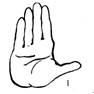 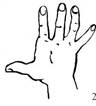 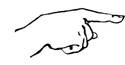 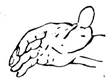 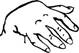 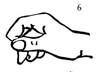 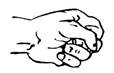 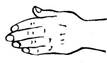 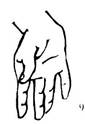 Шкалы: агрессия, указание, страх, эмоциональность, коммуникация, зависимость, демонстративность, увечность, активная безличность, пассивная безличность, описаниеОписание тестаТест опубликован Б.Брайклином, З.Пиотровским и Э.Вагнером в 1962 году. Идея теста принадлежит Э.Вагнеру.В теоретическом обосновании авторы исходят из положения о том, что развитие функции руки связано с развитием головного мозга. Велико значение руки в восприятии пространства, ориентации в нем, необходимых для любого действия. Рука непосредственно вовлечена во внешнюю активность. Следовательно, предлагая обследуемым в качестве визуальных стимулов изображения руки, выполняющей разные действия можно сделать выводы о тенденциях активности обследуемых.Методический прием, положенный в основу теста руки, заключается в том, что испытуемого просят проинтерпретировать содержание действия, представленного в виде «стоп-кадра»» изображения кисти руки, социально нейтрального и не несущего какой-либо смысловой нагрузки. Предполагается, что включение элемента в контекст более широкого вида активности и в сам выбор этого вида активности происходит по механизму проекции и в значительной степени определяется наличным состоянием испытуемого и, в частности, его активными мотивами.Инструкция к тесту«Внимательно рассмотрите предлагаемые Вам изображения и скажите, что, по Вашему мнению, делает эта рука?»Если испытуемый затрудняется с ответом, ему предлагается вопрос: «Как Вы думаете, что делает человек, которому принадлежит эта рука? Нa что способен человек с такой рукой? Назовите все варианты, которые можете себе представить».Примечание Стимульный материал – стандартные 9 изображений кисти руки и одна без изображения (подобно пустой карточке в Тематическом Тесте Апперцепции), при показе которой просят представить кисть руки и описать ее воображаемые действия.Изображения предъявляются в определенной последовательности и положении.При нечетком и недвусмысленном ответе просят пояснения, спрашивают: «Хорошо, а что еще?», но не навязывают никаких специфических ответов. Если экспериментатор чувствует, что его действия встречают сопротивление, рекомендуется перейти к другой карточке.Держать рисунок-карточку можно в любом положении.Число вариантов ответов по карточке не ограничивается и не стимулируется так, чтобы вызвать сопротивление испытуемого. Желательно получить четыре варианта ответов. Если число ответов меньше, уточняете, нет ли желания еще что-либо сказать по данному изображению руки, а в протоколе, например, при единственном варианте ответа проставляется его обозначение со знаком *4, т.е. этот единственный безальтернативный ответ оценивается в четыре балла вместо одного.Важно во всех возможных случаях (если испытуемый не выражает протеста) максимально снижать неопределенность ответа, наполнять смыслом высказывания типа «кто-то, что-то, кому-то» и т.п.Все ответы фиксируются в протоколе. Помимо записи ответов регистрируется положение, в котором обследуемый держит карточку, а также время с момента предъявления стимула до начала ответа.Обработка и интерпретация результатов тестаПри обработке полученных результатов каждый ответ испытуемого относят к одной из 11 категорий.Агрессия (а). Рука воспринимается как доминирующая, наносящая повреждение, активно захватывающая какой-либо предмет, совершающая агрессивное действие (щиплющая, дающая пощечину, давящая насекомое, готовая нанести удар и т.п.).Указание (у). Рука участвует в действии императивного характера: ведет, направляет, препятствует, господствует над другими людьми (дирижирует оркестром, дает указание, читает лекцию, учитель говорит ученику: «выйди вон», милиционер останавливает машину и т.п.).Страх (с). Рука выступает в ответах как жертва агрессивных проявлений другого лица или стремится оградить кого-либо от физических воздействий; может восприниматься в качестве наносящей повреждение самой себе. В эту категорию также включаются ответы, содержащие тенденции к отрицанию агрессии (не злая рука; кулак сжат, но не для удара; поднятая в страхе рука; рука, отвращающая удар и т.п.).Эмоциональность (э). Рука выражает любовь, позитивные эмоциональные установки к другим людям; участвует в действии, выражающем привязанность, положительное отношение, благожелательность (дружеское рукопожатие; похлопывание по плечу; рука, гладящая животное, дарящая цветы; обнимающая рука и т.п.).Коммуникация (к). Рука участвует в коммуникативном действии: обращается к кому-либо, контактирует или стремится установить контакты. Общающиеся партнеры находятся в положении равенства (жестикуляция в разговоре, язык жестов, показывает дорогу и т.п.).Зависимость (з). Рука выражает подчинение другим лицам: участвует в коммуникативном действии в позиции "снизу", успех которого зависит от благожелательного отношения другой стороны (просьба; солдат отдает честь офицеру; ученик поднял руку для вопроса; рука, протянутая за милостыней; человек останавливает попутную машину и т.п.).Демонстративность (д). Рука разными способами выставляет себя на показ, участвует в явно демонстративном действии (показывает кольцо, любуется маникюром, показывает тени на стене, танцует, играет на музыкальной инструменте и т.п.).Увечность (ув). Рука повреждена, деформирована, больна, неспособна к каким-либо действиям (раненая рука, рука больного или умирающего, сломанный палец и т.п.).Активная безличность (аб). Рука участвует в действии, не связанном с коммуникацией; однако рука должна изменить свое физическое местоположение, приложить усилие (вдевает нитку в иголку, пишет, шьет, ведет машину, плывет и т.п.).Пассивная безличиость (пб). Рука в покое, либо наблюдается появление тенденции к действию, завершение которого не требует присутствия другого человека, но при этом рука все же не изменяет своего физического положения (лежит, отдыхая; спокойно вытянута; человек облокотился на стол; свесилась во время сна; и т.п.).Описание (о). В эту категорию входят описания руки без указания на совершаемые ею действия (пухлая рука, красивая рука, рука ребенка, рука больного человека т.п.).При категоризации возможна определенная однозначность, однако предполагается, что она не очень существенно влияет на окончательную интерпретацию. Ниже для иллюстрации приводится примерная форма протокола.В первой колонке указывают номер карточки. Во второй – дается время первой реакций на карточку в секундах. В третьей – приводятся все ответы испытуемого. В четвертой – результаты категоризации ответов. Если экспериментатору приходится обращаться к испытуемому с уточнениями – это обозначается (об).Протокол проведения теста  Испытуемый: Сергей А.Пол: мужской.Возраст: 21 год.Образование: студент 3 курса, педагог.Дата обследования: 21 ноября 1994 года.После категоризации подсчитывается число высказываний в каждой категории:Коммуникация – 11Указание – 9Агрессия – 6Страх – 3Активная безличность – 2Описание – 2Эмоциональность – 2Зависимость – 2Пассивная безличность – 2Итого: 39 баллов.Максимальное число баллов, которое может набрать испытуемый, учитывая, что он дает по четыре ответа на каждую карточку – 40. Однако испытуемый может давать больше ответов по одним категориям и меньше по другим. В приведенном примере мы имеем больше четырех высказываний по категориям «Агрессия», «Указание», «Коммуникация» и не имеем высказываний по категориям «Демонстративность» и «Увечность».Ответы, относящиеся к категориям «Агрессия» и «Указание», рассматриваются: как связанные с готовностью обследуемого к высшему проявлению агрессивности, нежеланием приспособиться к окружению.Категории ответов: «Страх», «Эмоциональность», «Коммуникация» и «Зависимость» отражают тенденцию к действию, направленную на приспособление к социальной среде; при этом вероятность агрессивного поведения незначительна.Ответы, относящиеся к категориям «Демонстративность» и «Увечность», при оценке вероятности агрессивных проявлений не учитываются, т.к. их роль в данной области поведения непостоянна. Эти ответы могут лишь уточнять мотивы агрессивного поведения.Категории «Активная безличность» и «Пассивная безличность» в анализе также не участвуют, так как их влияние на агрессивность поведения не однозначно.Суммарный балл агрессивности вычисляется, по формуле:А = (Агрессия + Указание) – (Страх + Эмоциональность + Коммуникация + Зависимость),То есть количественный показатель открытого агрессивного поведения рассчитывается путем вычитания суммы «адаптивных» ответов из суммы ответов по первым двум категориям.Первый член формулы характеризует агрессивные тенденции, второй – тенденции, сдерживающие агрессивное поведение.Сокращенная интерпретация результатов теста основывается на сравнении суммарного балла с тестовыми нормами и принятии решения об уровне агрессивности и актуальном состоянии испытуемого. Однако более содержательную информацию можно получить при анализе удельного веса и места агрессивных тенденций в общей системе диспозиций. Информационной в плане прогноза агрессивного поведения является доля ответов в категории «Агрессия» по отношению к суммарному количеству ответов в категориях, учитываемых при подсчете суммарного балла.Таким образом, 2-3 агрессивных ответа при полном отсутствии ответов типа социальной кооперации говорят о большой степени враждебности, чем множество таких ответов на фоне еще большего количества установок на доброжелательное межличностное взаимодействие. В рассматриваемом примереА = (6+9) – (3+2+11+2) = -3. То есть установки на социальное сотрудничество и зависимость преобладают над агрессивными, доминантными тенденциями.Важно, что значение имеет не только соотношение установок на социальную кооперацию и агрессию, но и то, какие именно тенденции противопоставляются конфронтации, что побуждает человека к сотрудничеству: страх перед ответной агрессией, чувство собственной неполноценности, зависимости или потребность в теплых, дружеских контактах с окружающими. Внешне сходное поведение в этих случаях имеет принципиально различные внутренние детерминанты. Данные об их природе можно получить при анализе удельного веса установок, которые противостоят агрессии (категории «Страх», «Коммуникация», «Эмоциональность», «Зависимость»).Средние значения агрессивности и ее среднеквадратические отклонения по группам подростков и взрослых Кроме данных об уровне агрессивности, с помощью теста руки можно получить много дополнительной информации, характеризующей текущее психическое состояние обследуемого. Для этого проводится анализ по всем категориям теста и определяется процентное соотношение ответов по отдельным категориям.Интересная информация может быть получена при анализе ответов по тем категориям, которые не входят в подсчет суммарного балла агрессивности.Высокий процент ответов по категории «Демонстративность» свидетельствует о проявлениях истероидности, демонстративности (особенно у испытуемых мужского пола).Повышенный удельный вес ответов по категориям «Зависимость», «Увечность» и «Пассивность» характерен для больных с органической патологией мозга.Увеличение процента ответов по категории «Увечность» (если для этого нет объективных предпосылок) свидетельствует о наличии у испытуемого ипохондрических переживаний.Снижение числа ответов по категориям «Активная безличность» и «Пассивная безличность» интерпретируется как проявление гиперсензитивности испытуемого, т.е. лишь немногие внешние стимулы являются для него нейтральными и безличными.В том случае когда большую часть занимают ответы по категориям «Описание», «Пассивная безличность», можно сделать вывод о значительном снижении общего уровня активности испытуемого. Такое состояние может быть следствием астении, либо проявлением более глубоких изменений энергетики.Снижение числа ответов по категориям «Эмоциональность» и «Коммуникация», связанных с процессом обучения, говорит о необходимости обратить внимание психолога на сферу социальных контактов испытуемого, позволяет предположить наличие сложностей в этой области, отгороженности от окружающих, либо аутизации.Анализ данных по выделенным параметрам имеет качественный характер и должен производится с большой осторожностью при достаточном опыте работы с методикой.  Области применения тестаИспользование теста руки Вагнера может быть продуктивным не только при диагностике агрессивности, но и в некоторых других случаях.Для диагностики межличностных отношений. В этом случае инструкция видоизменяется. Испытуемого просят ответить на вопрос о том, что делает рука, изображенная на карточках, но при этом психолог говорит: «Представьте себе, что это рука Вашего друга (ребенка, мужа, жены, руководителя и т.п.)». Данный вариант дает возможность увидеть, какие тенденции и какой знак социальной направленности (положительный или отрицательный) приписываются партнеру и, таким образом, можно проанализировать актуальное отношение к нему испытуемого.Для диагностики кандидатов, выдвигаемых на руководящие должности. Если в процессе тестирования выявляется повышенный удельный вес ответов по категории «Указание» и одновременно незначительный процент установок на социальную кооперацию, то можно с большой вероятностью прогнозировать жесткую, авторитарную позицию будущего руководителя. При отсутствии ответов по категориям «Указание» и «Агрессия» и одновременном увеличении ответов по категориям «Зависимость» и «Страх» кандидат, скорее всего, проявляет себя как ведомый, зависимый, не способный отстаивать свою позицию.Для диагностики агрессивности различных групп преступников, прогноза открытого агрессивного поведения в криминальной психологии при проведении судебно-психологической экспертизы.Тест руки (Hand Test) / Елисеев О.П. Практикум по психологии личности – СПб., 2003. С.310-327КартаВремя начала реакцииОтветы испытуемогоРезультаты категоризации1234161. Объясняет что-то жестом, который стремится подчеркнуть что-то важноеК*4281. Человек в страхе поднявший руки в целях защиты от нападенияС282. Приказывает – встаньте!У283. Если не сделаешь – ты мне не друг!У284. Большой палец рукиПБ331. Высмеивает кого-то, показывая пальцемА332. Указывает на что-то333. Подчеркивает сказанноеУ334. Внушает свое желание кому-тоК335. Указывает направление движенияУ481. Просит милостынюЗ482. Готов к дружескому рукопожатиюК531. Выглядит уставшим, отдыхаетПБ532. Может быть злым, ударить кого-либоА*3631. Подчеркивает какой-то моментК*47101. Пожимает руку. Но почему левую? Может быть, он левша?Э7102. Возможно ударит кого-либо в лицо или другое место, если это не ребенокА7103. Просто вытянутая вперед рука – большой палец жесткийО7104. Спонтанный удар ребенка в запястьеА8101. Милостыня, даваемая ребенкуЭ8102. Держит карандашО8103. Пишет ручкойАБ8104. Спокойно отдыхаетАБ931. Подчеркивает момент, который обсуждалсяК932. Стоп. Остановка машиныУ933. Попытка меня ударитьС934. Угрожающая рукаС1041. Я прикасаюсь большим пальцем к носу. Это шутка, не пишите!З1042. Попытка остановить машинуУ*З№Экспериментальные группыСреднее значениеСреднеквадратическое отклонениеЧисло испытуемых1Взрослые-0,937,79302Подростки-0,5610,44303Хулиганы1,841,8194Психопаты2,872,3815